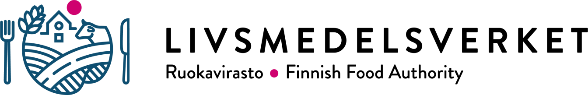 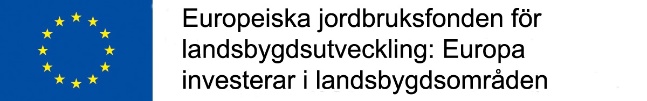 	Gårdsspecifik välbefinnandeplan för fjäderfä Välbefinnandeplanen är en plan för hantering och utveckling av verksamheten. I planen ingår gårdsspecifika åtgärder för fjäderfänas välbefinnande, hälsovård och biosäkerhet samt uppföljning av dessa åtgärder.Om information om en del av gårdens åtgärder ingår i separata dokument (eller liknande), ska i kolumnerna nedan anges vad dessa är och var de finns.EU:s resultatindikatorer:R.36 Begränsa användningen av antibiotika: Andel djurenheter som berörs av åtgärder som får stöd för att begränsa användningen av antibiotika (förebygga/minska).R.38 Förbättra djurs välbefinnande: Andel djurenheter som berörs av insatser som får stöd för att förbättra djurs välbefinnande.Gårdens namn DateringPlanGårdsspecifika åtgärder-vad har gjorts, hur har saken ordnats-eventuella förbättringsidéerPlan för genomförande av utfodringenSkriftlig utfodringsplan per djurgrupp:-foderanalys - näringstillförsel (av rätt slag och i tillräckliga mängder)Plan för att förhindra smittor(hur har detta skötts)Karantän (import av djur och ägg)Rasthagens skick och ytaTransport av djur till och från gården (alltid när djur kommer till eller lämnar gården)Bortskaffande av kadaver, kadavercontainerns placering och rengöring av denGödselhantering (hantering / transport)Anskaffning, underhåll och rengöring av förnödenheterHandledning och smittskydd för personalenSmittskydd för besökare Anskaffning och förvaring av foderÅtgärder mellan avdelningarnaTvätt och rengöring av produktionslokalernaAnalys av produktionsresultatenFörbättring av välbefinnandet(hur har saken skötts)Åtgärder för bättre luftkvalitetOmbesörjande av strö (uppföljning av kvaliteten)Möjligheter att ta ett badResultat från slaktpartirapporter(bör verksamheten ändras på basis av resultaten?)Stimulerande föremål som getts till fjäderfänaAndra hälsoindikatorerDödlighet Avlivning av djurÖvrigt T.ex. diskussion med rådgivaren om huruvida välbefinnandet hos gårdens djur kunde användas vid marknadsföringen.